ПРОЕКТМУНИЦИПАЛЬНАЯ ПРОГРАММА«Формирование современной городской среды на территории сумона Берт-Дагский Тес-Хемского кожууна Республики Тывана 2018-2022 годы»2017 г.Проект от 28.09.2017г.П А С П О Р Тмуниципальной программы«Формирование современной городской среды на территории сумона Берт-Дагский Тес-Хемского кожууна Республики Тыва на 2018-2022»1. Обоснование проблемы, анализ её исходного состояния           Природно-климатические условия кожууна, его географическое положение и рельеф создают относительно благоприятные предпосылки для проведения работ по благоустройству территорий, развитию инженерной инфраструктуры кожууна.           В настоящее время население сумона Берт-Дагский Тес-Хемского кожууна составляет 1132 чел. проживающие 227 частных и двухквартирных жилых дома. В рамках реализации губернаторского проекта «Спорт во дворы» в 2016 году на стадионе им. В. Ендана установлена спортивная площадка для сдачи нормативов комплекса ГТО и детская площадка около СДК.  Частично реализованы проекты по благоустройству 2-х общественные места сумона. Тем не менее, неблагоустроенными остается все 7 дворовых  и 6 общественных территорий. Степень их благоустроенности не отвечает градостроительным, санитарно-гигиеническим и экологическим требованиям, ухудшают внешний облик населенных пунктов и района в целом.В целом благоустройство сумона Берт-Дагский находится на неудовлетворительном уровне.  Основными местами массового отдыха сумона являются сельский клуб культуры и стадион.  Эти объекты требуют капитального ремонта.Реализация Программы, предусматривающая согласованные действия органов местного самоуправления муниципального образования и населения района, будет способствовать решению вышеперечисленных задач и позволит комплексно подойти к решению вопроса благоустройства территорий и тем самым обеспечит комфортные условия проживания для жителей района.      Информация о состоянии сферы благоустройства в сумоне Берт-Дагский Тес-Хемского кожууна Республики Тыва   Общее количество дворовых территорий в сумоне составляет 7 дворовых территорий, которые требуют приведение их в соответствие по правилам благоустройства дворовых территорий. Для поддержания дворовых территорий в технически исправном состоянии и приведения их в соответствие с современными требованиями комфортности требуется работа по следующим направлениям: 1) по минимальному перечню работ по благоустройству дворовых территорий, где предусматривается участие жителей (субботники), в том числе: установка скамеек- 5 шт;установка урн- 20 шт;устройство освещения (фонарные столбы 35 шт., светильники светодиодные 80 кВт - 35 шт., электропровод;по дополнительному перечню работ по благоустройству дворовых территорий:озеленение придомовых территорий;устройство детских площадок;устройство спортивных площадок;установка скамеек со спинками и подлокотниками для инвалидов и маломобильных групп граждан;устройство пандусов на придомовых территориях для инвалидов и маломобильных групп граждан.Нормативная стоимость (единичные расценки) работ по благоустройствудворовых территорий, входящих в состав минимального перечня таких работ:2) по дополнительному перечню работ, где предусматривается участие жителей – выбор проекта и софинансирование (трудовое или финансовое), по результатам решения собственников помещений, в том числе: - озеленение дворовых территорий; - размещение игровых комплексов для детей и подростков разных возрастных групп; - спортивных площадок; - шахматных беседок, также мест для отдыха взрослых.  При выборе финансовой формы участия заинтересованных лиц, размер такого участия определяется не персонифицировано по каждому заинтересованному лицу, а совокупно в отношении проекта благоустройства каждой дворовой территории. При этом минимальная доля участия должна составлять не менее 2 % от стоимости проекта.Работы по благоустройству сумона Берт-Дагский Тес-Хемского кожууна не приобрели пока комплексного, постоянного характера, не переросли в полной мере в плоскость конкретных практических действий. До настоящего времени нет ни одной придомовой территории отвечающей требованиям правил благоустройства: во дворах отсутствуют детские игровые и спортивные площадки, отсутствует озеленение, отсутствуют зоны отдыха, освещение. По-прежнему серьезную озабоченность вызывают состояние сбора, утилизации и захоронения бытовых и промышленных отходов, освещение улиц.           Несмотря на предпринимаемые меры, растет количество несанкционированных свалок мусора и бытовых отходов, отдельные домовладения не ухожены. Накопление в больших масштабах промышленных отходов и негативное их воздействие на окружающую среду является одной из главных проблем обращения с отходами. В настоящее время уличное и дворовое освещение составляет ____ от необходимого, для восстановления освещения требуется дополнительное финансирование. Для решения данной проблемы требуется участие и взаимодействие органов местного самоуправления с привлечением населения, предприятий и организаций, наличия финансирования с привлечением источников всех уровней. Эти проблемы не могут быть решены в пределах одного финансового года, поскольку требуют значительных бюджетных расходов, для их решения требуется участие не только органов местного самоуправления, но и органов государственной власти. Конкретная деятельность по выходу из сложившейся ситуации, связанная с планированием и организацией работ по вопросам улучшения благоустройства, санитарного состояния сумона Берт-Дагский Тес-Хемского кожууна, создания комфортных условий проживания населения, по мобилизации финансовых и организационных ресурсов, должна осуществляться в соответствии с настоящей Программой. 2. Основные цели, задачи и этапы реализации программыДанная программа направлена на повышение уровня комплексного благоустройства территории сумона Берт-Дагский Тес-Хемского кожууна Республики Тыва: - совершенствование системы комплексного благоустройства муниципального образования, эстетического вида населенного пункта, создание гармоничной архитектурно-ландшафтной среды; - повышение уровня внешнего благоустройства и санитарного содержания населенного пункта; - активизации работ по благоустройству дворовых территорий, строительству и реконструкции систем наружного освещения улиц сумона; - развитие и поддержка инициатив жителей сумона по благоустройству и санитарной очистке придомовых территорий; - повышение общего уровня благоустройства населенного пункта сумона; - организация взаимодействия между организациями и учреждениями при решении вопросов благоустройства территории сумона;- приведение в качественное состояние элементов благоустройства; - привлечение жителей к участию в решении проблем благоустройства; - оздоровление санитарной экологической обстановки в городе и на свободных территориях, ликвидация свалок бытового мусора; - оздоровление санитарной экологической обстановки в местах санкционированного размещения ТБО, выполнить зачистки; - вовлечение жителей города в систему экологического образования через развитие навыков рационального природопользования, внедрения передовых методов обращения с отходами.          Для определения комплекса проблем, подлежащих программному решению, проведен анализ существующего положения в комплексном  благоустройстве придомовых территорий сумона. Анализ проведен по трем показателям, по результатам, исследования которых сформулированы цели, задачи и направления деятельности при осуществлении программы. Одной из задач и является необходимость координировать взаимодействие между предприятиями, организациями и учреждениями при решении вопросов ремонта коммуникаций и объектов благоустройства. ОзеленениеСуществующие участки зеленых насаждений общего пользования и растений имеют неудовлетворительное состояние: недостаточно благоустроены, нуждаются в постоянном уходе, не имеют поливочного водопровода, эксплуатация их бесконтрольна. Необходим систематический уход за существующими насаждениями: вырезка поросли, уборка аварийных и старых деревьев, декоративная обрезка, подсадка саженцев, разбивка клумб. Причин такого положения много и, прежде всего, в отсутствии штата рабочих по благоустройству, недостаточном участии в этой работе жителей муниципального образования, учащихся, трудящихся предприятий, недостаточности средств, определяемых ежегодно бюджетом сумона Берт-Дагский Тес-Хемского кожууна. Для решения этой проблемы необходимо, чтобы работы по озеленению выполнялись специалистами, по плану, в соответствии с требованиями стандартов. Кроме того, действия участников, принимающих участие в решении данной проблемы, должны быть согласованы между собой. Дворовое освещениеКачественное освещение – необходимое условие его жизнедеятельности. Сетью наружного освещения не достаточно оснащена вся территория сумона Берт-Дагский Тес-Хемского кожууна. Таким образом, проблема заключается в восстановлении имеющегося освещения, его реконструкции и строительстве нового на улицах муниципального образования придомовых территорий. 3. Система программных мероприятий          Основой программы является система взаимоувязанных мероприятий, согласованных по ресурсам, исполнителям и срокам осуществления: Мероприятия по совершенствованию систем освещения дворов сумона Берт-Дагский Тес-Хемского кожууна Республики Тыва.Предусматривается комплекс работ по восстановлению до нормативного уровня освещенности кожууна с применением прогрессивных энергосберегающих технологий и материалов. Обеспечение бесперебойной работы уличного освещения создаст для населения и автотранспорта безопасную среду обитания, позволит поддержать его в удовлетворительном состоянии, обеспечит здоровые условия отдыха и жизни жителей города. Мероприятия по озеленению территорий сумона Берт-Дагский Тес-Хемского кожууна.           Предусматривается работы по озеленению улиц, прилегающих территорий домов (посадка деревьев, кустарников, газонов, клумб). Особое внимание уделяется восстановлению зеленого фонда путем планомерной замены старовозрастных и аварийных насаждений, используя крупномерный посадочный материал саженцев деревьев и декоративных кустарников. Мероприятия по благоустройству и санитарной очистке территории сумона Берт-Дагский Тес-Хемского кожууна.          Предусматривается комплекс работ по приведению в нормативное состояние мест размещения твердых бытовых отходов во дворах. Приобретение и содержание детских и спортивных площадок и благоустройство придомовых территорий сумона. В настоящее время в сумоне имеется 2 детских площадок: по ул.Ленина (около СДК) и по ул.Молодежная, которые должны соответствовать требованиям санитарно-гигиенических норм, охраны жизни и здоровья ребенка, быть удобным в технической эксплуатации и эстетически привлекательным.  4. Ресурсное обеспечение программы     Финансирование мероприятий, предусмотренных разделом 4, при наличии разработанных и принятых программ благоустройства сумона Берт-Дагский Тес-Хемского кожууна Республики Тыва, а также решений о выделении средств местного бюджета на финансирование мероприятий по благоустройству сумона.Планируемые мероприятия и перечень дворовых территорий и мест общего пользования подлежащих благоустройству, будут отобраны по результатам общественных обсуждений, с участием граждан и общественных советов.          В соответствии с объемом фактически выделяемого бюджетного финансирования, а также по результатам анализа выполнения программы может осуществляться корректировка проектов и ожидаемых результатов их реализации. 5 Трудовые ресурсы          Одной из проблем благоустройства сумона является негативное отношение жителей к элементам благоустройства: приводятся в негодность детские площадки, разрушаются и создаются несанкционированные свалки мусора. Анализ показывает, что проблема заключается в низком уровне культуры поведения жителей сумонов на улицах и во дворах, небрежном отношении к элементам благоустройства.           Для выполнения мероприятий по минимальному перечню работ по благоустройству дворовых территорий будут привлекаться жители домов и волонтеры из числа школьников и дворовые отряды.          Выполнение, жителями сумона, данных мероприятий призвано повысить культуру поведения, привить бережное отношение к элементам благоустройства. 6. Механизм реализации ПрограммыРеализация Программы осуществляется администрацией сумона Берт-Дагский Тес-Хемского кожууна Республики Тыва.Контроль осуществляется государственным заказчиком-координатором - Министерством строительства и жилищно-коммунального хозяйства Республики Тыва. Исполнители программных мероприятий представляют государственному заказчику ежемесячный, полугодовой и годовой отчеты о ходе выполнения работ.7. Оценка эффективности от реализации программы        Прогнозируемые конечные результаты реализации программы предусматривают повышение уровня муниципального образования сумона Берт-Дагский Тес-Хемского кожууна Республики Тыва улучшение санитарного содержания территорий, экологической безопасности города. В результате реализации программы ожидается создание условий, обеспечивающих комфортные условия для работы и отдыха населения на территории сумона Берт-Дагский Тес-Хемского кожууна.Эффективность программы оценивается по следующим показателям: - процент соответствия объектов внешнего благоустройства (озеленения, наружного освещения) ГОСТу; - процент привлечения населения муниципального образования к работам по благоустройству; - процент привлечения  организаций и учреждений кожууна к работам по благоустройству; - уровень взаимодействия предприятий, обеспечивающих благоустройство городского поселения и предприятий – владельцев инженерных сетей; - уровень благоустроенности муниципального образования (обеспеченность кожууна сетями наружного освещения, зелеными насаждениями, детскими игровыми и спортивными площадками). В результате реализации программы ожидается: - улучшение экологической обстановки и создание среды, комфортной для проживания жителей сумона; - совершенствование эстетического состояния территории сумона Берт-Дагский Тес-Хемского кожууна; - увеличение площади благоустроенных зелёных насаждений населенного пункта; - создание зелёных зон для отдыха; - предотвращение сокращения зелёных насаждений. - увеличение количества высаживаемых деревьев; -увеличение площади цветочного оформления.ПриложениеАдресный перечень всех общественных территорий, нуждающихся в благоустройстве и включенных в адресный перечень муниципальной программы формирование комфортной городской среды на территории муниципального образованиясумона Берт-Дагский на 2018г-2022ггАдресный перечень объектов недвижимого имущества (включая объекты незавершенного строительства) и земельных участков, находящихся в собственности (пользовании) юридических лиц и индивидуальных предпринимателей, нуждающихся в благоустройстве и  включенных в адресный перечень муниципальной программы формирование комфортной городской среды на территории муниципального образования __________на 2018г-2022гг(находится на стадии разработки)Адресный перечень территорий индивидуальной жилой застройки, нуждающихся в благоустройстве и  включенных в адресный перечень муниципальной программы формирование комфортной городской среды на территории муниципального образования сумона Берт-Дагский на 2018г-2022гг(находится на стадии разработки)Наименование программы«Формирование современной городской среды  на территории сумона Берт-Дагский Тес-Хемского кожууна Республики Тыва на 2018-2022»«Формирование современной городской среды  на территории сумона Берт-Дагский Тес-Хемского кожууна Республики Тыва на 2018-2022»«Формирование современной городской среды  на территории сумона Берт-Дагский Тес-Хемского кожууна Республики Тыва на 2018-2022»«Формирование современной городской среды  на территории сумона Берт-Дагский Тес-Хемского кожууна Республики Тыва на 2018-2022»«Формирование современной городской среды  на территории сумона Берт-Дагский Тес-Хемского кожууна Республики Тыва на 2018-2022»«Формирование современной городской среды  на территории сумона Берт-Дагский Тес-Хемского кожууна Республики Тыва на 2018-2022»«Формирование современной городской среды  на территории сумона Берт-Дагский Тес-Хемского кожууна Республики Тыва на 2018-2022»Ответственный исполнитель Программы Администрация сумона Берт-Дагский Тес-Хемского кожууна Республики ТываАдминистрация сумона Берт-Дагский Тес-Хемского кожууна Республики ТываАдминистрация сумона Берт-Дагский Тес-Хемского кожууна Республики ТываАдминистрация сумона Берт-Дагский Тес-Хемского кожууна Республики ТываАдминистрация сумона Берт-Дагский Тес-Хемского кожууна Республики ТываАдминистрация сумона Берт-Дагский Тес-Хемского кожууна Республики ТываАдминистрация сумона Берт-Дагский Тес-Хемского кожууна Республики ТываПодпрограммы Программы, в том числе федеральные целевые программы Подпрограммы Программы, в том числе федеральные целевые программы  отсутствуют отсутствуют отсутствуют отсутствуют отсутствуют отсутствуютЦели Программы Цели Программы - повышение уровня благоустройства в сумоне Берт-Дагский Тес-Хемского кожууна- создание условий для массового отдыха жителей и организация обустройства мест массового пребывания населения.- повышение уровня благоустройства в сумоне Берт-Дагский Тес-Хемского кожууна- создание условий для массового отдыха жителей и организация обустройства мест массового пребывания населения.- повышение уровня благоустройства в сумоне Берт-Дагский Тес-Хемского кожууна- создание условий для массового отдыха жителей и организация обустройства мест массового пребывания населения.- повышение уровня благоустройства в сумоне Берт-Дагский Тес-Хемского кожууна- создание условий для массового отдыха жителей и организация обустройства мест массового пребывания населения.- повышение уровня благоустройства в сумоне Берт-Дагский Тес-Хемского кожууна- создание условий для массового отдыха жителей и организация обустройства мест массового пребывания населения.- повышение уровня благоустройства в сумоне Берт-Дагский Тес-Хемского кожууна- создание условий для массового отдыха жителей и организация обустройства мест массового пребывания населения.Задачи Программы Задачи Программы  1. Повышение уровня благоустройства общественных территорий сумона Берт-Дагский Тес-Хемского кожууна2.Повышение уровня вовлеченности заинтересованных граждан, организаций в реализацию мероприятий по благоустройству территории сумона Берт-Дагский Тес-Хемского кожууна 1. Повышение уровня благоустройства общественных территорий сумона Берт-Дагский Тес-Хемского кожууна2.Повышение уровня вовлеченности заинтересованных граждан, организаций в реализацию мероприятий по благоустройству территории сумона Берт-Дагский Тес-Хемского кожууна 1. Повышение уровня благоустройства общественных территорий сумона Берт-Дагский Тес-Хемского кожууна2.Повышение уровня вовлеченности заинтересованных граждан, организаций в реализацию мероприятий по благоустройству территории сумона Берт-Дагский Тес-Хемского кожууна 1. Повышение уровня благоустройства общественных территорий сумона Берт-Дагский Тес-Хемского кожууна2.Повышение уровня вовлеченности заинтересованных граждан, организаций в реализацию мероприятий по благоустройству территории сумона Берт-Дагский Тес-Хемского кожууна 1. Повышение уровня благоустройства общественных территорий сумона Берт-Дагский Тес-Хемского кожууна2.Повышение уровня вовлеченности заинтересованных граждан, организаций в реализацию мероприятий по благоустройству территории сумона Берт-Дагский Тес-Хемского кожууна 1. Повышение уровня благоустройства общественных территорий сумона Берт-Дагский Тес-Хемского кожууна2.Повышение уровня вовлеченности заинтересованных граждан, организаций в реализацию мероприятий по благоустройству территории сумона Берт-Дагский Тес-Хемского кожуунаЦелевые индикаторы и показатели Программы Целевые индикаторы и показатели Программы Доля благоустроенных территорий общего пользования населения от общего количества таких территорий;Количество установленных уличных осветительных приборов на территориях общего пользования населения;Доля благоустроенных дворовых территорий от общего количества дворовых территорий;Доля благоустроенных территорий общего пользования населения от общего количества таких территорий;Количество установленных уличных осветительных приборов на территориях общего пользования населения;Доля благоустроенных дворовых территорий от общего количества дворовых территорий;Доля благоустроенных территорий общего пользования населения от общего количества таких территорий;Количество установленных уличных осветительных приборов на территориях общего пользования населения;Доля благоустроенных дворовых территорий от общего количества дворовых территорий;Доля благоустроенных территорий общего пользования населения от общего количества таких территорий;Количество установленных уличных осветительных приборов на территориях общего пользования населения;Доля благоустроенных дворовых территорий от общего количества дворовых территорий;Доля благоустроенных территорий общего пользования населения от общего количества таких территорий;Количество установленных уличных осветительных приборов на территориях общего пользования населения;Доля благоустроенных дворовых территорий от общего количества дворовых территорий;Доля благоустроенных территорий общего пользования населения от общего количества таких территорий;Количество установленных уличных осветительных приборов на территориях общего пользования населения;Доля благоустроенных дворовых территорий от общего количества дворовых территорий;Срок реализации Программы Срок реализации Программы  Программа реализуется в один этап: 2018 - 2022 годы Программа реализуется в один этап: 2018 - 2022 годы Программа реализуется в один этап: 2018 - 2022 годы Программа реализуется в один этап: 2018 - 2022 годы Программа реализуется в один этап: 2018 - 2022 годы Программа реализуется в один этап: 2018 - 2022 годыОбъемы бюджетных ассигнований Программы Объемы бюджетных ассигнований Программы  ГодыреализацииВсегоТыс.руб.Местный бюджетМестный бюджетВнебюджетные средстваРеспубликанский бюджетОбъемы бюджетных ассигнований Программы Объемы бюджетных ассигнований Программы 2018-2022Ожидаемые результаты реализации Программы Ожидаемые результаты реализации Программы  Конечным результатом реализации муниципальной программы является: - создание условий для работы и отдыха жителей города; - улучшение состояния территории сумона; - привитие жителям города любви и уважения к своему городу, к соблюдению чистоты и порядка на территории муниципального образования; - улучшение экологической обстановки и создание среды, комфортной для проживания жителей города; - совершенствование эстетического состояния территории; - увеличение площади пешеходных дорожек; - создание и увеличение зелёных зон для отдыха жителей и гостей города; - предотвращение сокращения зелёных насаждений - увеличение площади цветочного оформления; - создание инфраструктуры для занятия спортом; Конечным результатом реализации муниципальной программы является: - создание условий для работы и отдыха жителей города; - улучшение состояния территории сумона; - привитие жителям города любви и уважения к своему городу, к соблюдению чистоты и порядка на территории муниципального образования; - улучшение экологической обстановки и создание среды, комфортной для проживания жителей города; - совершенствование эстетического состояния территории; - увеличение площади пешеходных дорожек; - создание и увеличение зелёных зон для отдыха жителей и гостей города; - предотвращение сокращения зелёных насаждений - увеличение площади цветочного оформления; - создание инфраструктуры для занятия спортом; Конечным результатом реализации муниципальной программы является: - создание условий для работы и отдыха жителей города; - улучшение состояния территории сумона; - привитие жителям города любви и уважения к своему городу, к соблюдению чистоты и порядка на территории муниципального образования; - улучшение экологической обстановки и создание среды, комфортной для проживания жителей города; - совершенствование эстетического состояния территории; - увеличение площади пешеходных дорожек; - создание и увеличение зелёных зон для отдыха жителей и гостей города; - предотвращение сокращения зелёных насаждений - увеличение площади цветочного оформления; - создание инфраструктуры для занятия спортом; Конечным результатом реализации муниципальной программы является: - создание условий для работы и отдыха жителей города; - улучшение состояния территории сумона; - привитие жителям города любви и уважения к своему городу, к соблюдению чистоты и порядка на территории муниципального образования; - улучшение экологической обстановки и создание среды, комфортной для проживания жителей города; - совершенствование эстетического состояния территории; - увеличение площади пешеходных дорожек; - создание и увеличение зелёных зон для отдыха жителей и гостей города; - предотвращение сокращения зелёных насаждений - увеличение площади цветочного оформления; - создание инфраструктуры для занятия спортом; Конечным результатом реализации муниципальной программы является: - создание условий для работы и отдыха жителей города; - улучшение состояния территории сумона; - привитие жителям города любви и уважения к своему городу, к соблюдению чистоты и порядка на территории муниципального образования; - улучшение экологической обстановки и создание среды, комфортной для проживания жителей города; - совершенствование эстетического состояния территории; - увеличение площади пешеходных дорожек; - создание и увеличение зелёных зон для отдыха жителей и гостей города; - предотвращение сокращения зелёных насаждений - увеличение площади цветочного оформления; - создание инфраструктуры для занятия спортом; Конечным результатом реализации муниципальной программы является: - создание условий для работы и отдыха жителей города; - улучшение состояния территории сумона; - привитие жителям города любви и уважения к своему городу, к соблюдению чистоты и порядка на территории муниципального образования; - улучшение экологической обстановки и создание среды, комфортной для проживания жителей города; - совершенствование эстетического состояния территории; - увеличение площади пешеходных дорожек; - создание и увеличение зелёных зон для отдыха жителей и гостей города; - предотвращение сокращения зелёных насаждений - увеличение площади цветочного оформления; - создание инфраструктуры для занятия спортом;№Наименование показателяЕд. изм.2017 год1Общее количество дворовых территорий многоквартирных домовед.1612Количество и площадь благоустроенных дворовых территорий (полностью освещенных, оборудованными местами для проведения досуга и отдыха разными группами населения (спортивные площадки, детские площадки и т.д.), малыми архитектурными формами)ед./                                                                                              тыс.кв. м03Количество дворовых территорий от общего количества дворовых территорий, нуждающихся в благоустройствеед.74Доля благоустроенных дворовых территорий от общего количества дворовых территорий%05Охват населения благоустроенными дворовыми территориями (доля населения, проживающего в жилом фонде с благоустроенными дворовыми территориями от общей численности населения сумона)%06Количество общественных территорий (парки, скверы, набережные и т.д.)ед.67Доля и количество благоустроенных общественных территорий (парки, скверы, набережные и т.д.) от общего количества таких территорий% / ед.08Доля и количество общественных территорий (парки, скверы, набережные и т.д.) от общего количества таких территорий, нуждающихся в благоустройстве% /                                                                                                               ед.6/1009Площадь благоустроенных общественных территорий, приходящихся на 1 жителя муниципального образованиякв.м.-10Объем финансового участия граждан, организаций в выполнении мероприятий по благоустройству дворовых территорий, общественных территорий (при наличии такой практики)%-11Информация о наличии трудового участия граждан, организаций в выполнении мероприятий по благоустройству дворовых территорий, общественных территорий (при наличии такой практики)%-№ п/пНаименование работЕд.измерениеТариф за единицу измерения (рублей)1Изготовление скамеек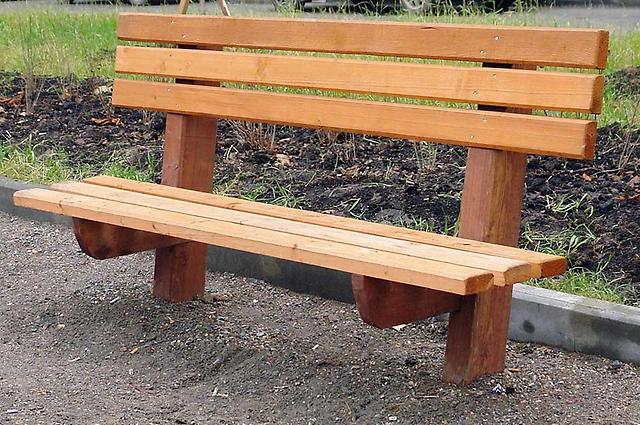 Шт 40002Изготовление урн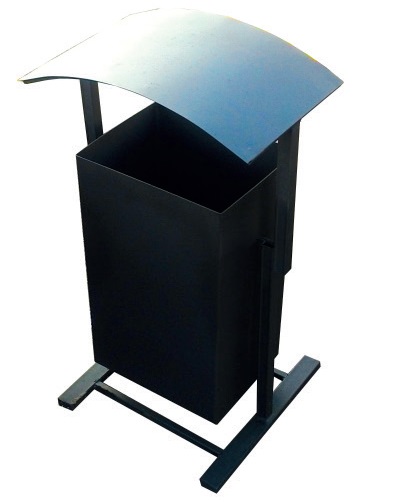 Шт 30003Приобретение декоративных деревьев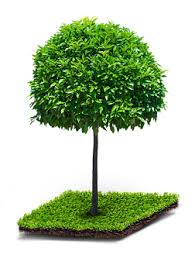 шт3504Установка урнШт 7005Установка столбов для освещенийШт 20006Установка скамеек, лавочекШт 6007Устройство асфальтового покрытияКв.м.15008Озеленение дворовых территорий деревьямиШт 250№ п/пАдресВиды работГод реализации1Стадион им.В.Ендана на ул.Х.Чургуй-оолУстановка урн, скамеек, трибуны, устройство пандусов, обновить с железным забором, установка светильника (кобра)2018-20222Памятник «Тувинских Добровольцев» ул.Х.Чургуй-оолУстановка урн, скамеек, посадка деревьев, установка светильника (кобра)20193Могила Героя Советского союза Ч.Н.ХомушкуУстановка урн, скамеек, посадка деревьев20184Памятник первого летчика Тувы Ч.Кидиспея ул.НайыралУстановка урн, скамеек, забор с узорами20185Детская площадка (около дома культуры) на ул.ЛенинаУстановка урн, скамеек, оборудовать игровыми оснащениями, обновить железным забором2018-20226Детская площадка ул.МолодежнаяУстановка урн, скамеек, оборудовать игровыми оснащениями, установить железным забором2018-20227Улица ТеректигПосадка деревьев и кустарников, установка светильника (кобра)2018-20228Улица ЛенинаПосадка деревьев и кустарников, установка светильника (кобра)2018-20229Улица Х.Чургуй-оолПосадка деревьев и кустарников, установка светильника (кобра)2018-202210Улица КидиспейПосадка деревьев и кустарников, установка светильника (кобра)2018-202211Улица БашкыПосадка деревьев и кустарников, установка светильника (кобра)2018-202212Улица МолодежнаяПосадка деревьев и кустарников, установка светильника (кобра)2018-202213Улица НайыралПосадка деревьев и кустарников, установка светильника (кобра)2018-2022№ п/пАдресВиды работ№ п/пАдресВиды работ1